ФЕДЕРАЛЬНОЕ ГОСУДАРСТВЕННОЕ БЮДЖЕТНОЕ ОБРАЗОВАТЕЛЬНОЕ УЧРЕЖДЕНИЕ ВЫСШЕГО ОБРАЗОВАНИЯ«ДАГЕСТАНСКИЙ ГОСУДАРСТВЕННЫЙ МЕДИЦИНСКИЙ УНИВЕРСИТЕТ» МИНИСТЕРСТВА ЗДРАВООХРАНЕНИЯ РОССИЙСКОЙ ФЕДЕРАЦИИ ИНСТИТУТ ДОПОЛНИТЕЛЬНОГО ПРОФЕССИОНАЛЬНОГО ОБРАЗОВАНИЯ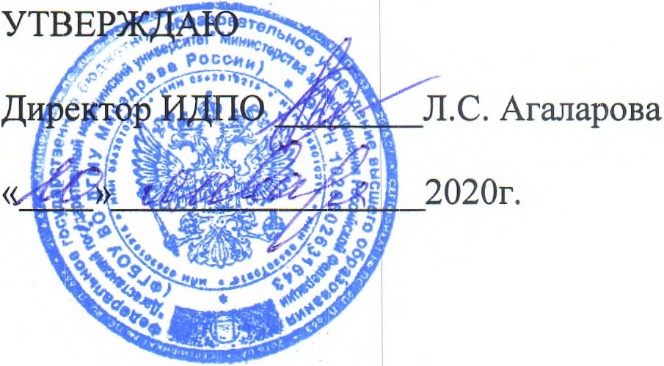 МЕТОДИЧЕСКИЕ И ИНЫЕ МАТЕРИАЛЫДОПОЛНИТЕЛЬНОЙ  ПРОФЕССИОНАЛЬНОЙ ПРОГРАММЫПОВЫШЕНИЯ КВАЛИФИКАЦИИ ВРАЧЕЙПО СПЕЦИАЛЬНОСТИ «ЭНДОСКОПИЯ»Тема: «ЭНДОСКОПИЯ»(СРОК ОСВОЕНИЯ 144 АКАДЕМИЧЕСКИХ ЧАСА)ФОРМЫ АТТЕСТАЦИИ Формы промежуточной аттестации:Тестирование, вопросыПримеры тестовых заданий12.2. Форма  итоговой аттестации: Экзамен- тестирование, собеседование(вопросы)Тестовый контроль на занятии проводится индивидуально Примеры тестовых заданий (приведены выше)Примеры итоговых вопросов:Примерная тематика контрольных вопросов итоговой аттестации:История развития эндоскопии, современное состояние и перспективыЭндоскопическая семиотика основных заболеваний пищевода. Эзофагиты, ГПОД, химические ожоги, опухоли, ВРВПЭндоскопическая диагностика гастритов, гастропатии. Рекомендации по диагностике и лечению Helicobacter pylori.Плановая диагностическая лапароскопия, биопсияПоказания и противопоказания к ЭГДС. Подготовка к ЭГДС. Способы обезболивания.Анатомия и физиология нижних отделов ЖКТ. Показания, противопоказания к фиброколоноскопии.Пневмоперитонеум, особенности выполнения, осложненияОснащение,  подготовка и  методика выполнения фиброколоноскопииАппаратура, инструментарий, методика выполнения ЭГДС. Осложнения ЭГДС, их профилактика и лечение.Предраковые состояния, диагностика раннего рака желудка и рак желудка.Осложнения лапароскопииПоказания и противопоказания к лапароскопииОстановка кровотечения из варикозно-расширенных вен. Показания и противопоказания к выполнению различных лечебных вмешательств при кровотеченииЭндоскопическая диагностика дуоденитов. Эндоскопическая диагностика язвы 12-перстной кишки и ее осложнений. Местное лечение язв 12-перстной кишки.Анатомия и физиология органов дыхания. Подготовка больного. Оснащение. Методика выполнения бронхоскопии.Эндоскопическая диагностика язв желудка. Показания к операции. Возможности эндоскопического лечения.Гастродуоденальные кровотечения. Показания и противопоказания к эндоскопическому лечению. Способы эндоскопического гемостаза. Показания к их выбору.Неудачи и осложнения колоноскопии. Их причина и профилактикаДиагностическая бронхоскопияДоброкачественные опухоли желудка и эндоскопическая полипэктомияЭндоскопическая диагностика и лечение больных с инородными телами пищевода и желудка.      Эндоскопическое бужирование.    Колоноскопия диагностическая плановаяЛечебная бронхоскопия. Осложнения бронхоскопических исследований и вмешательств.Методика забора материала для гистологического исследования, хромогастроскопия, рН-метрия, эндосонография.Эндоскопическая семиотика заболеваний 12-перстной кишки и большого дуоденального соска, хроническая дуоденальная непроходимость.Колоноскопия лечебная плановаяОрганизация работы эндоскопического отделения (кабинета)Анатомия гепатопанкреатодуоденальной области. ЭРХПГ и ЭПСТ.Эндоскопическая диагностика дуоденитов. Эндоскопическая диагностика язвы 12-перстной кишки и ее осложнений. Местное лечение язв 12-перстной кишки.13. Рабочие программы учебных модулейРабочая программа учебного модуля  « Основы социальной гигиены и организация эндоскопической помощи»Рабочая программа учебного модуля «Топографическая анатомия»Рабочая программа учебного модуля  «Клиника и общая диагностика заболевании органов грудной и брюшной полостей и методы исследований применяемые в сочетании с эндоскопическими»Рабочая программа модуля: «Методика эндоскопических исследовании»Рабочая программа модуля: «Диагностическая эндоскопия»Рабочая программа модуля: «Лечебная и оперативная эндоскопия»Правильным определением социальной гигиены как науки является:а) Социальная гигиена - наука об общественном здоровье и здравоохраненииб) Социальная гигиена - наука о социальных проблемах медицины и здравоохраненияв) Социальная гигиена - система мероприятий по охране здоровья населенияответ: АОК-1, ПК-4Пилорический жом желудка образован:а) Наружным слоем мышечной оболочки б) Средним слоем мышечной оболочкив) Внутренним слоем мышечной оболочкиответ: БПК-2К вариантам заживления язвенного дефекта по Каваине относится:а) Заживление язвы, сохраняющей округлую формуб) Заживление язвы через стадию линейной формы,перпендикулярной малой кривизнев) Заживление язв, через стадию звездчатого рубцаг) Разделение язв на целующиесяд) Заживление гигантских язв, расположенных параллельно малой кривизне желудка,через стадию линейной язвыОтвет: ВПК-1Задачи эндоскопического метода лечения язвенной болезнивключают все перечисленное, за исключением:а) Способствовать заживлению язвы эпителизацией, а не рубцеваниемб) Уточнения диагнозав) Отмены лекарственнх препаратов, дающих нежелательные последствияг) Проведения лечения без отрыва от трудовой деятельностид) Сокращения сроков временной нетрудоспособностиответ:АПК-3Эндоскопическая семиотика основных заболеваний пищевода. Эзофагиты, ГПОД, химические ожоги, опухоли, ВРВППК-1,ПК-2Остановка кровотечения из варикозно-расширенных вен. Показания и противопоказания к выполнению различных лечебных вмешательств при кровотеченииПК-3ИндексНаименование дисциплин(модулей) и тем, эелементов и тд.1.1Введение в эндоскопию1.1.1История развития эндоскопии1.1.2Перспективы развития эндоскопии1.2Общие вопросы организации эндоскопической помощи взрослому населению и детям1.2.1Работа эндоскописта в условиях страховой медицины1.2.2Права и должностные обязанности врача эндоскописта.1.2.3Вопросы асептики и антисептики в эндоскопии1.2.4Злокачественные новообразования как медицинская проблема1.2.5Уровень, динамика, структура заболеваемости. Возрастные и территориальные особенности.1.2.6Диспансеризация групп повышенного риска и больных онкологическими заболеваниямиИндексНаименование дисциплин(модулей) и тем, эелементов и тд.2.1.Анатомия дыхательной системы2.2.Желудок2.3Двенадцатиперстная кишка2.4Тонкая кишка2.5Толстая кишка2.6Печень и желчные протоки2.7Поджелудочная железаИндексНаименование дисциплин(модулей) и тем, эелементов и тд.3.1.Гастроэнтерология3.1.1.Клинические и лабораторные методы обследования гастроэнтнрологических больных. 3.1.2Функциональные методы обследования гастроэнтнрологических больных3.1.3Язвенная болезнь желудка и двенадцатиперстной кишки3.1.4Рак желудка3.1.5Неспецифический язвенный колит.3.1.6Рак толстой кишки3.2Пульмонология3.2.1Хронический бронхит3.2.2Пневмония3.2.3Туберкулез3.2.4Доброкачественные и злокачественные опухоли легких3.2.5Инструментальные и физикальные методы обследования3.2.6Травма грудной клеткиИндексНаименование дисциплин(модулей) и тем, эелементов и тд.4.1Эзофагоскопия4.1.1Подготовка больного4.1.2Премедикация и обезболивание4.1.3Биопсия и фотографирование.4.1.4Выполнение лечебных манимпуляций через эндоскоп4.1.5Сочетанные и рентгенологические исследования4.1.6Ведение больного после эндоскопического исследования4.2Гастроскопия4.2.1Показания и противопоказания4.2.2Осложнения4.2.3Подготовка больного.4.2.4Премедикация и обезболивание4.2.5.1Введение эндоскопа4.2.5.2Последовательность исследования4.2.5.3Биопсия и фотографирование4.2.5.4Лечебные манипуляции4.2.6Сочетанные и рентгенологические исследования4.2.7Ведение больного после исследования4.3Дуоденоскопия4.3.1Осложнения4.3.2Подготовка больного4.3.3Премедикация и обезболивание4.3.4Биопсия и фотографирование.4.3.5Выполнение лечебных манимпуляций через эндоскоп4.3.6Сочетанные и рентгенологические исследования4.3.7Ведение больного после эндоскопического исследования4.4Колоноскопия4.4.1Показания и противопоказания4.4.2Осложнения4.4.3Подготовка больного.4.4.4Премедикация и обезболивание4.4.5.1Введение эндоскопа4.4.5.2Последовательность исследования4.4.5.3Биопсия и фотографирование4.4.5.4Лечебные манипуляции4.4.6Сочетанные и рентгенологические исследования4.4.7Ведение больного после исследования4.5Бронхоскопия4.5.1Показания и противопоказания4.5.2Осложнения4.5.3Подготовка больного4.5.4Премедикация и обезболивание4.5.5.1Введение эндоскопа4.5.5.2Последовательность эндоскопического осмотра4.5.5.3Биопсия и фотографирование4.5.5.4Лечебные манипуляции4.5.6Сочетанные и рентгенологические исследования4.5.7Ведение больного после исследования4.6Холедохоскопия4.6.1Показания и противопоказания4.6.2.1Введения эндоскопа и подсобных диагностических инструментов4.6.2.2Последовательность эндоскопического осмотра4.6.2.3Выполнение лечебных манипуляций через эндоскоп4.6.3Сочетанные и рентгенологические исследованияИндексНаименование дисциплин(модулей) и тем, эелементов и тд.5.1Эзофагоскопия в диагностике заболеваний пищевода5.1.1Грыжа пищеводного отверстия диафрагмы5.1.2Эзофагит5.1.3Дивертикулы5.1.4Варикозное расширение вен пищевода5.1.5Кардиоспазм5.1.6Ожоговая стриктура5.1.7Доброкачественные эпителиальные и неэпителиальные опухоли5.1.8Рак пищевода5.2Гастроскопия в диагностике заболеваний желудка5.2.1Гастрит5.2.2Эрозии и острые язвы5.2.3Хроническая язва5.2.4Доброкачественные эпителиальные и неэпителиальные опухоли5.2.5Рак желудка5.2.6Болезни оперированного желудка5.3Дуоденоскопия в диагностике заболеваний двенадцатиперстной кишки5.3.1Дуоденит5.3.2Дивертикулы5.3.3Острая язва5.3.4Хроническя язва5.3.5Папиллит5.3.6Хроническая дуоденальная недостаточность5.3.7Опухоли большого дуоденального сосочка5.4Колоноскопия в диагностике заболеваний прямой и ободочной кишки5.4.1Геморрой5.4.2Хронический колит5.4.3Неспецифический язвенный колит и болезнь Крона5.4.4Дивертикулез5.4.5Полипы и диффузный полипоз5.4.6Рак прямой и ободочной кишки5.4.7Ишемический колит5.4.8Эрозивно-язвенные поражения толстой кишки5.4.9Подслизистые опухоли5.4.10СПИД и изменения ЖКТ5.4.11Редкие заболевания толстой кишки5.5Холедохоскопия в диагностике заболеваний желчных путей5.5.1Холедохолитиаз5.5.2Стеноз большого дуоденального сосочка5.5.3Злокачественные опухоли желчевыводящих путей5.6Бронхоскопия в диагностике заболеваний трахеи и бронхов5.6.1Трахеит5.6.2Хронический бронхит5.6.3Пневмония5.6.4Бронхоэктатическая болезнь5.6.5Абсцессы и кисты легких5.6.6Доброкачественные опухоли трахеи и бронхов5.6.7Злокачественные опухоли трахеи5.6.8Рак легкого5.6.9Диссеминированные заболевания легких5.6.10Инородные тела5.6.11Бронхиальный свищ6.1Местное лечение язв желудка и двенадцатиперстной кишки6.1.1Показания и противопоказания6.1.2Осложнения6.1.3Лекарственные препараты, используемые во время эндоскопического исследования6.1.4Сроки заживления язв6.1.5Отдаленные результаты6.2Извлечение инородных тел из желудочно-кишечного тракта6.2.1Показания и противопоказания6.2.2Осложнения6.2.3Инструменты, используемые для извлечения инородных тел6.2.4Способ извлечения инородных тел в зависимости от характера предмета6.2.5Ведение больного после извлечения инородного тела6.3Местный гемостаз при желудочно-кишечных кровотечениях6.3.1Показания и противопоказания6.3.2Осложнения6.3.3Аппаратура и инструментарий6.3.4Способы местного гемостаза6.3.5Лекарственные препараты, используемые для местного гемостаза6.3.6Эффективность местного гемостаза6.4Эндоскопическое удаление полипов и доброкачественных неэпителиальных опухолей из пищевода, желудка, двенадцатиперстной и толстой кишки6.4.1Показания и противопоказания6.4.2Осложнения6.4.3Ведение больного после эксцизии опухоли6.4.4Ближайшие и отдаленные результаты6.5Эндоскопические ретроградные манипуляции в гепатобилиарной зоне6.5.1Аппаратура и инструментраий6.5.2Папилосфинктеротомия6.5.2.1Типичная папилосфинктеротомия6.5.2.1.1Показания и противопоказания6.5.2.1.2Осложнения6.5.2.2Атипичная папилосфинктеротомия6.5.2.2.1Показания и противопоказания6.5.2.2.2Осложнения6.5.2.3Ведение больного после папилосфинктеротомии6.5.3Санация холедоха6.5.4Назобиллиарное дренирование6.5.5Стентирование холедоха6.5.6Стентирование главного панкреатического протока6.5.7Ведение пациента после стентирования6.6Лечение стенозов пищевода, гортани и трахеи6.6.1Показания и противопоказания6.6.2Осложнения6.6.3Ведение больного после рассечения стеноза6.6.4Ближайшие и отдаленные результаты6.6.5Дилатация большого дуоденального сосочка6.6.6Отдаленные результаты6.7Извлечение инородных тел из трахеобронхиального дерева6.7.1Показания и противопоказания6.7.2Осложнения6.7.3Выбор инструмента в зависимости от характера инородного тела6.7.4Способ извлечения инородных тел в зависимости от характера предмета6.7.5Ведение больного после извлечения инородного тела6.8Санационная бронхоскопия6.8.1Показания и противопоказания6.8.2Осложнения6.8.3Лекарственные препараты, используемые во время санации